dotyczy postępowania na „Dostawę materiałów eksploatacyjnych do drukarek i faksów na potrzeby KWP w Białymstoku i jednostek podległych ” (postępowanie 28/L/22):Wyjaśnienia i zmiana treści SWZ:W związku z pytaniami, które wpłynęły w w/w postępowaniu Zamawiający na podstawie art. 135 ust. 2 ustawy Prawo zamówień publicznych (Dz. U. z 2021, poz. 1129 ze zm.) udziela następujących wyjaśnień oraz na podstawie art. 137 ust. 1 w/w ustawy dokonuje zmiany treści SWZ.Pytanie:Zwracam się z prośbą o doprecyzowanie jakich materiałów i o jakiej wydajności Państwo wymagają w poniższych pozycjach:Poz. 25 – Xerox B8065 013R00675 wyd. 200.000  czy 101R00664 wyd. 10.000 str.Poz. 40 - CF411X wydajność 5.000 czy  CF411A  wydajność 2.300Poz. 41 - CF412X wydajność 5.000 czy  CF412A wydajność 2.300Poz. 42 - CF413X wydajność 5.000 czy  CF413A wydajność 2.300Poz. 165 – Xerox 006R01683 dwupak wydajność 2x44000  czy   44.000Poz. 183 – Epson T03V34A czy T0V134AOdpowiedź:W Załączniku nr 1a SWZ:poz. 25  w kol.  "Minimalna wydajność/pojemność materiału oryginalnego wg. specyfikacji technicznej producenta (5% pokrycia na A4)" otrzymuje brzmienie: 200000,poz. 40, 41, 42  w kol.  "Minimalna wydajność/pojemność materiału oryginalnego wg. specyfikacji technicznej producenta (5% pokrycia na A4)" otrzymuje brzmienie: 5000,poz. 165  w kol.  "Minimalna wydajność/pojemność materiału oryginalnego wg. specyfikacji technicznej producenta (5% pokrycia na A4)" otrzymuje brzmienie: 2x44000,poz. 183 w kol. "Symbol materiału oryginalnego" otrzymuje brzmienie: T03V34A.Niniejsze pismo jest wiążące dla wszystkich Wykonawców. Treść zmian należy uwzględnić                         w składanej ofercie. 								Sławomir Wilczewski                                                                                                                      (podpis na oryginale)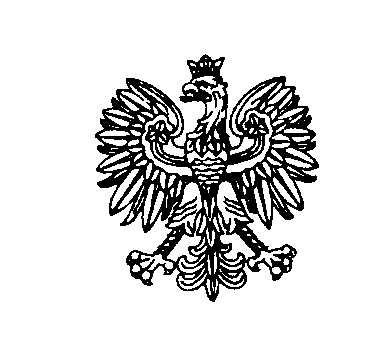 Białystok, dnia 13 lipca 2022 r.Białystok, dnia 13 lipca 2022 r.Białystok, dnia 13 lipca 2022 r.Białystok, dnia 13 lipca 2022 r.Białystok, dnia 13 lipca 2022 r. ZastępcaKomendanta Wojewódzkiego Policji w BiałymstokuFZ.2380.28.L.22.2022 ZastępcaKomendanta Wojewódzkiego Policji w BiałymstokuFZ.2380.28.L.22.2022 ZastępcaKomendanta Wojewódzkiego Policji w BiałymstokuFZ.2380.28.L.22.2022